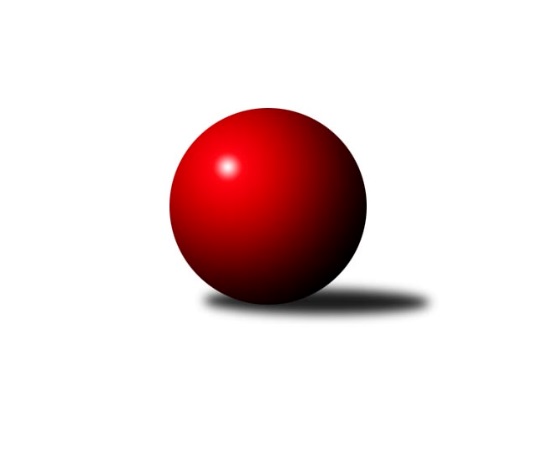 Č.1Ročník 2011/2012	22.5.2024 Okresní přebor Ostrava 2011/2012Statistika 1. kolaTabulka družstev:		družstvo	záp	výh	rem	proh	skore	sety	průměr	body	plné	dorážka	chyby	1.	TJ Sokol Bohumín˝C˝	1	1	0	0	16 : 0 	(11.0 : 1.0)	2387	2	1676	711	46	2.	TJ Sokol Dobroslavice˝B˝	1	1	0	0	14 : 2 	(10.0 : 2.0)	2408	2	1664	744	36	3.	TJ Unie Hlubina E	1	1	0	0	12 : 4 	(8.0 : 4.0)	2430	2	1708	722	48	4.	TJ VOKD Poruba C	1	1	0	0	12 : 4 	(8.0 : 4.0)	2410	2	1669	741	41	5.	TJ Unie Hlubina C	1	0	1	0	8 : 8 	(6.0 : 6.0)	2476	1	1716	760	28	6.	TJ Unie Hlubina˝D˝	1	0	1	0	8 : 8 	(6.0 : 6.0)	2473	1	1774	699	44	7.	SKK Ostrava˝D˝	0	0	0	0	0 : 0 	(0.0 : 0.0)	0	0	0	0	0	8.	TJ VOKD Poruba˝E˝	1	0	0	1	4 : 12 	(4.0 : 8.0)	2363	0	1649	714	43	9.	SKK Ostrava C	1	0	0	1	4 : 12 	(4.0 : 8.0)	2301	0	1622	679	61	10.	TJ Sokol Bohumín D	1	0	0	1	2 : 14 	(2.0 : 10.0)	2148	0	1561	587	69	11.	TJ Sokol Michálkovice˝C˝	1	0	0	1	0 : 16 	(1.0 : 11.0)	2218	0	1635	583	83Tabulka doma:		družstvo	záp	výh	rem	proh	skore	sety	průměr	body	maximum	minimum	1.	TJ Sokol Bohumín˝C˝	1	1	0	0	16 : 0 	(11.0 : 1.0)	2387	2	2387	2387	2.	TJ Sokol Dobroslavice˝B˝	1	1	0	0	14 : 2 	(10.0 : 2.0)	2408	2	2408	2408	3.	TJ Unie Hlubina E	1	1	0	0	12 : 4 	(8.0 : 4.0)	2430	2	2430	2430	4.	TJ VOKD Poruba C	1	1	0	0	12 : 4 	(8.0 : 4.0)	2410	2	2410	2410	5.	TJ Unie Hlubina C	1	0	1	0	8 : 8 	(6.0 : 6.0)	2476	1	2476	2476	6.	TJ Sokol Michálkovice˝C˝	0	0	0	0	0 : 0 	(0.0 : 0.0)	0	0	0	0	7.	SKK Ostrava˝D˝	0	0	0	0	0 : 0 	(0.0 : 0.0)	0	0	0	0	8.	SKK Ostrava C	0	0	0	0	0 : 0 	(0.0 : 0.0)	0	0	0	0	9.	TJ VOKD Poruba˝E˝	0	0	0	0	0 : 0 	(0.0 : 0.0)	0	0	0	0	10.	TJ Sokol Bohumín D	0	0	0	0	0 : 0 	(0.0 : 0.0)	0	0	0	0	11.	TJ Unie Hlubina˝D˝	0	0	0	0	0 : 0 	(0.0 : 0.0)	0	0	0	0Tabulka venku:		družstvo	záp	výh	rem	proh	skore	sety	průměr	body	maximum	minimum	1.	TJ Unie Hlubina˝D˝	1	0	1	0	8 : 8 	(6.0 : 6.0)	2473	1	2473	2473	2.	SKK Ostrava˝D˝	0	0	0	0	0 : 0 	(0.0 : 0.0)	0	0	0	0	3.	TJ Sokol Dobroslavice˝B˝	0	0	0	0	0 : 0 	(0.0 : 0.0)	0	0	0	0	4.	TJ VOKD Poruba C	0	0	0	0	0 : 0 	(0.0 : 0.0)	0	0	0	0	5.	TJ Sokol Bohumín˝C˝	0	0	0	0	0 : 0 	(0.0 : 0.0)	0	0	0	0	6.	TJ Unie Hlubina C	0	0	0	0	0 : 0 	(0.0 : 0.0)	0	0	0	0	7.	TJ Unie Hlubina E	0	0	0	0	0 : 0 	(0.0 : 0.0)	0	0	0	0	8.	TJ VOKD Poruba˝E˝	1	0	0	1	4 : 12 	(4.0 : 8.0)	2363	0	2363	2363	9.	SKK Ostrava C	1	0	0	1	4 : 12 	(4.0 : 8.0)	2301	0	2301	2301	10.	TJ Sokol Bohumín D	1	0	0	1	2 : 14 	(2.0 : 10.0)	2148	0	2148	2148	11.	TJ Sokol Michálkovice˝C˝	1	0	0	1	0 : 16 	(1.0 : 11.0)	2218	0	2218	2218Tabulka podzimní části:		družstvo	záp	výh	rem	proh	skore	sety	průměr	body	doma	venku	1.	TJ Sokol Bohumín˝C˝	1	1	0	0	16 : 0 	(11.0 : 1.0)	2387	2 	1 	0 	0 	0 	0 	0	2.	TJ Sokol Dobroslavice˝B˝	1	1	0	0	14 : 2 	(10.0 : 2.0)	2408	2 	1 	0 	0 	0 	0 	0	3.	TJ Unie Hlubina E	1	1	0	0	12 : 4 	(8.0 : 4.0)	2430	2 	1 	0 	0 	0 	0 	0	4.	TJ VOKD Poruba C	1	1	0	0	12 : 4 	(8.0 : 4.0)	2410	2 	1 	0 	0 	0 	0 	0	5.	TJ Unie Hlubina C	1	0	1	0	8 : 8 	(6.0 : 6.0)	2476	1 	0 	1 	0 	0 	0 	0	6.	TJ Unie Hlubina˝D˝	1	0	1	0	8 : 8 	(6.0 : 6.0)	2473	1 	0 	0 	0 	0 	1 	0	7.	SKK Ostrava˝D˝	0	0	0	0	0 : 0 	(0.0 : 0.0)	0	0 	0 	0 	0 	0 	0 	0	8.	TJ VOKD Poruba˝E˝	1	0	0	1	4 : 12 	(4.0 : 8.0)	2363	0 	0 	0 	0 	0 	0 	1	9.	SKK Ostrava C	1	0	0	1	4 : 12 	(4.0 : 8.0)	2301	0 	0 	0 	0 	0 	0 	1	10.	TJ Sokol Bohumín D	1	0	0	1	2 : 14 	(2.0 : 10.0)	2148	0 	0 	0 	0 	0 	0 	1	11.	TJ Sokol Michálkovice˝C˝	1	0	0	1	0 : 16 	(1.0 : 11.0)	2218	0 	0 	0 	0 	0 	0 	1Tabulka jarní části:		družstvo	záp	výh	rem	proh	skore	sety	průměr	body	doma	venku	1.	SKK Ostrava C	0	0	0	0	0 : 0 	(0.0 : 0.0)	0	0 	0 	0 	0 	0 	0 	0 	2.	SKK Ostrava˝D˝	0	0	0	0	0 : 0 	(0.0 : 0.0)	0	0 	0 	0 	0 	0 	0 	0 	3.	TJ Sokol Michálkovice˝C˝	0	0	0	0	0 : 0 	(0.0 : 0.0)	0	0 	0 	0 	0 	0 	0 	0 	4.	TJ Sokol Dobroslavice˝B˝	0	0	0	0	0 : 0 	(0.0 : 0.0)	0	0 	0 	0 	0 	0 	0 	0 	5.	TJ Sokol Bohumín D	0	0	0	0	0 : 0 	(0.0 : 0.0)	0	0 	0 	0 	0 	0 	0 	0 	6.	TJ Sokol Bohumín˝C˝	0	0	0	0	0 : 0 	(0.0 : 0.0)	0	0 	0 	0 	0 	0 	0 	0 	7.	TJ VOKD Poruba˝E˝	0	0	0	0	0 : 0 	(0.0 : 0.0)	0	0 	0 	0 	0 	0 	0 	0 	8.	TJ Unie Hlubina C	0	0	0	0	0 : 0 	(0.0 : 0.0)	0	0 	0 	0 	0 	0 	0 	0 	9.	TJ Unie Hlubina˝D˝	0	0	0	0	0 : 0 	(0.0 : 0.0)	0	0 	0 	0 	0 	0 	0 	0 	10.	TJ Unie Hlubina E	0	0	0	0	0 : 0 	(0.0 : 0.0)	0	0 	0 	0 	0 	0 	0 	0 	11.	TJ VOKD Poruba C	0	0	0	0	0 : 0 	(0.0 : 0.0)	0	0 	0 	0 	0 	0 	0 	0 Zisk bodů pro družstvo:		jméno hráče	družstvo	body	zápasy	v %	dílčí body	sety	v %	1.	Jan Zaškolný 	TJ Sokol Bohumín˝C˝ 	2	/	1	(100%)		/		(%)	2.	Pavel Plaček 	TJ Sokol Bohumín˝C˝ 	2	/	1	(100%)		/		(%)	3.	Alfréd  Herman 	TJ Sokol Bohumín˝C˝ 	2	/	1	(100%)		/		(%)	4.	Václav Kladiva 	TJ Sokol Bohumín D 	2	/	1	(100%)		/		(%)	5.	Karel Ridl 	TJ Sokol Dobroslavice˝B˝ 	2	/	1	(100%)		/		(%)	6.	Ivo Kovářík 	TJ Sokol Dobroslavice˝B˝ 	2	/	1	(100%)		/		(%)	7.	Lubomír Richter 	TJ Sokol Bohumín˝C˝ 	2	/	1	(100%)		/		(%)	8.	Libor Žíla 	TJ VOKD Poruba C 	2	/	1	(100%)		/		(%)	9.	František Sedláček 	TJ Unie Hlubina˝D˝ 	2	/	1	(100%)		/		(%)	10.	Hana Vlčková 	TJ Unie Hlubina˝D˝ 	2	/	1	(100%)		/		(%)	11.	Pavel Marek 	TJ Unie Hlubina C 	2	/	1	(100%)		/		(%)	12.	Rudolf Riezner 	TJ Unie Hlubina C 	2	/	1	(100%)		/		(%)	13.	Antonín Chalcář 	TJ VOKD Poruba C 	2	/	1	(100%)		/		(%)	14.	Josef Schwarz 	TJ Sokol Dobroslavice˝B˝ 	2	/	1	(100%)		/		(%)	15.	Roman Honl 	TJ Sokol Bohumín˝C˝ 	2	/	1	(100%)		/		(%)	16.	Libor Mendlík 	TJ Unie Hlubina E 	2	/	1	(100%)		/		(%)	17.	Jan Petrovič 	TJ Unie Hlubina E 	2	/	1	(100%)		/		(%)	18.	Pavel Babiš 	TJ Sokol Dobroslavice˝B˝ 	2	/	1	(100%)		/		(%)	19.	Lumír Kocián 	TJ Sokol Dobroslavice˝B˝ 	2	/	1	(100%)		/		(%)	20.	Michal Blinka 	SKK Ostrava C 	2	/	1	(100%)		/		(%)	21.	Veronika Štěrbová 	TJ Unie Hlubina E 	2	/	1	(100%)		/		(%)	22.	Tomáš Kubát 	SKK Ostrava C 	2	/	1	(100%)		/		(%)	23.	Josef Kyjovský 	TJ Unie Hlubina E 	2	/	1	(100%)		/		(%)	24.	Roman Klímek 	TJ VOKD Poruba C 	2	/	1	(100%)		/		(%)	25.	Zdeněk Roj 	TJ Sokol Bohumín˝C˝ 	2	/	1	(100%)		/		(%)	26.	Richard Šimek 	TJ VOKD Poruba C 	2	/	1	(100%)		/		(%)	27.	Ladislav Mrakvia 	TJ VOKD Poruba˝E˝ 	2	/	1	(100%)		/		(%)	28.	Vojtěch Turlej 	TJ VOKD Poruba˝E˝ 	2	/	1	(100%)		/		(%)	29.	Koloman Bagi 	TJ Unie Hlubina˝D˝ 	2	/	1	(100%)		/		(%)	30.	Jiří Břeska 	TJ Unie Hlubina˝D˝ 	2	/	1	(100%)		/		(%)	31.	Pavel Hrabec 	TJ VOKD Poruba C 	0	/	1	(0%)		/		(%)	32.	Karel Svoboda 	TJ Unie Hlubina E 	0	/	1	(0%)		/		(%)	33.	Lenka Raabová 	TJ Unie Hlubina C 	0	/	1	(0%)		/		(%)	34.	Miroslav Futerko 	SKK Ostrava C 	0	/	1	(0%)		/		(%)	35.	Helena Hýžová 	TJ VOKD Poruba C 	0	/	1	(0%)		/		(%)	36.	Václav Rábl 	TJ Unie Hlubina C 	0	/	1	(0%)		/		(%)	37.	Lubomír Jančar 	TJ Unie Hlubina E 	0	/	1	(0%)		/		(%)	38.	Rostislav Hrbáč 	SKK Ostrava C 	0	/	1	(0%)		/		(%)	39.	Zdeněk Mžik 	TJ VOKD Poruba˝E˝ 	0	/	1	(0%)		/		(%)	40.	Jan Zych 	TJ Sokol Michálkovice˝C˝ 	0	/	1	(0%)		/		(%)	41.	Zdeněk Hebda 	TJ VOKD Poruba˝E˝ 	0	/	1	(0%)		/		(%)	42.	Lucie Bogdanowiczová 	TJ Sokol Bohumín D 	0	/	1	(0%)		/		(%)	43.	Markéta Kohutková 	TJ Sokol Bohumín D 	0	/	1	(0%)		/		(%)	44.	Hana Záškolná 	TJ Sokol Bohumín D 	0	/	1	(0%)		/		(%)	45.	Andrea Rojová 	TJ Sokol Bohumín D 	0	/	1	(0%)		/		(%)	46.	Jan Stuš 	TJ Sokol Bohumín D 	0	/	1	(0%)		/		(%)	47.	Karel Kuchař 	TJ Sokol Dobroslavice˝B˝ 	0	/	1	(0%)		/		(%)	48.	Jiří Preksta 	TJ Unie Hlubina˝D˝ 	0	/	1	(0%)		/		(%)	49.	František Hájek 	TJ VOKD Poruba˝E˝ 	0	/	1	(0%)		/		(%)	50.	Alena Koběrová 	TJ Unie Hlubina˝D˝ 	0	/	1	(0%)		/		(%)	51.	Eva Marková 	TJ Unie Hlubina C 	0	/	1	(0%)		/		(%)	52.	Dominik Bohm 	SKK Ostrava C 	0	/	1	(0%)		/		(%)	53.	Radek Říman 	TJ Sokol Michálkovice˝C˝ 	0	/	1	(0%)		/		(%)	54.	Jan Švihálek 	TJ Sokol Michálkovice˝C˝ 	0	/	1	(0%)		/		(%)	55.	Jiří Řepecký 	TJ Sokol Michálkovice˝C˝ 	0	/	1	(0%)		/		(%)	56.	Miroslav Heczko 	SKK Ostrava C 	0	/	1	(0%)		/		(%)	57.	Josef Navalaný 	TJ Unie Hlubina C 	0	/	1	(0%)		/		(%)	58.	Petr Číž 	TJ VOKD Poruba˝E˝ 	0	/	1	(0%)		/		(%)	59.	Petr Řepecky 	TJ Sokol Michálkovice˝C˝ 	0	/	1	(0%)		/		(%)	60.	Zdeněk Zhýbala 	TJ Sokol Michálkovice˝C˝ 	0	/	1	(0%)		/		(%)Průměry na kuželnách:		kuželna	průměr	plné	dorážka	chyby	výkon na hráče	1.	TJ Unie Hlubina, 1-2	2435	1711	723	40.8	(405.9)	2.	TJ VOKD Poruba, 1-4	2355	1645	710	51.0	(392.6)	3.	TJ Sokol Bohumín, 1-4	2302	1655	647	64.5	(383.8)	4.	TJ Sokol Dobroslavice, 1-2	2278	1612	665	52.5	(379.7)Nejlepší výkony na kuželnách:TJ Unie Hlubina, 1-2TJ Unie Hlubina C	2476	1. kolo	Rudolf Riezner 	TJ Unie Hlubina C	443	1. koloTJ Unie Hlubina˝D˝	2473	1. kolo	Pavel Marek 	TJ Unie Hlubina C	432	1. koloTJ Unie Hlubina E	2430	1. kolo	František Sedláček 	TJ Unie Hlubina˝D˝	431	1. koloTJ VOKD Poruba˝E˝	2363	1. kolo	Hana Vlčková 	TJ Unie Hlubina˝D˝	429	1. kolo		. kolo	Vojtěch Turlej 	TJ VOKD Poruba˝E˝	429	1. kolo		. kolo	Lubomír Jančar 	TJ Unie Hlubina E	425	1. kolo		. kolo	Koloman Bagi 	TJ Unie Hlubina˝D˝	424	1. kolo		. kolo	Ladislav Mrakvia 	TJ VOKD Poruba˝E˝	414	1. kolo		. kolo	Eva Marková 	TJ Unie Hlubina C	412	1. kolo		. kolo	Jiří Břeska 	TJ Unie Hlubina˝D˝	406	1. koloTJ VOKD Poruba, 1-4TJ VOKD Poruba C	2410	1. kolo	Libor Žíla 	TJ VOKD Poruba C	434	1. koloSKK Ostrava C	2301	1. kolo	Michal Blinka 	SKK Ostrava C	431	1. kolo		. kolo	Antonín Chalcář 	TJ VOKD Poruba C	412	1. kolo		. kolo	Tomáš Kubát 	SKK Ostrava C	409	1. kolo		. kolo	Roman Klímek 	TJ VOKD Poruba C	405	1. kolo		. kolo	Pavel Hrabec 	TJ VOKD Poruba C	404	1. kolo		. kolo	Miroslav Futerko 	SKK Ostrava C	395	1. kolo		. kolo	Helena Hýžová 	TJ VOKD Poruba C	389	1. kolo		. kolo	Richard Šimek 	TJ VOKD Poruba C	366	1. kolo		. kolo	Dominik Bohm 	SKK Ostrava C	364	1. koloTJ Sokol Bohumín, 1-4TJ Sokol Bohumín˝C˝	2387	1. kolo	Roman Honl 	TJ Sokol Bohumín˝C˝	435	1. koloTJ Sokol Michálkovice˝C˝	2218	1. kolo	Jan Zaškolný 	TJ Sokol Bohumín˝C˝	407	1. kolo		. kolo	Lubomír Richter 	TJ Sokol Bohumín˝C˝	400	1. kolo		. kolo	Zdeněk Zhýbala 	TJ Sokol Michálkovice˝C˝	391	1. kolo		. kolo	Pavel Plaček 	TJ Sokol Bohumín˝C˝	391	1. kolo		. kolo	Alfréd  Herman 	TJ Sokol Bohumín˝C˝	377	1. kolo		. kolo	Zdeněk Roj 	TJ Sokol Bohumín˝C˝	377	1. kolo		. kolo	Jan Zych 	TJ Sokol Michálkovice˝C˝	376	1. kolo		. kolo	Petr Řepecky 	TJ Sokol Michálkovice˝C˝	369	1. kolo		. kolo	Jan Švihálek 	TJ Sokol Michálkovice˝C˝	369	1. koloTJ Sokol Dobroslavice, 1-2TJ Sokol Dobroslavice˝B˝	2408	1. kolo	Ivo Kovářík 	TJ Sokol Dobroslavice˝B˝	424	1. koloTJ Sokol Bohumín D	2148	1. kolo	Karel Ridl 	TJ Sokol Dobroslavice˝B˝	410	1. kolo		. kolo	Josef Schwarz 	TJ Sokol Dobroslavice˝B˝	408	1. kolo		. kolo	Lumír Kocián 	TJ Sokol Dobroslavice˝B˝	403	1. kolo		. kolo	Václav Kladiva 	TJ Sokol Bohumín D	400	1. kolo		. kolo	Pavel Babiš 	TJ Sokol Dobroslavice˝B˝	386	1. kolo		. kolo	Karel Kuchař 	TJ Sokol Dobroslavice˝B˝	377	1. kolo		. kolo	Lucie Bogdanowiczová 	TJ Sokol Bohumín D	362	1. kolo		. kolo	Jan Stuš 	TJ Sokol Bohumín D	360	1. kolo		. kolo	Andrea Rojová 	TJ Sokol Bohumín D	358	1. koloČetnost výsledků:	8.0 : 8.0	1x	16.0 : 0.0	1x	14.0 : 2.0	1x	12.0 : 4.0	2x